PROYECTO Y PROPUESTA DE INVESTIGACIÓNTEMA Es la identificación de los principales elementos que serán evaluados en una investigación y permite explicar una “realidad problemática” sobre la cual el punto central será el “problema” a investigar. PROBLEMA Es la parte central de la investigación y detalla con precisión el aspecto a ser cuestionado, evaluado o analizado para poder plantear una pregunta que viabilice su solución (hipótesis). HIPÓTESIS Es la “respuesta tentativa” preliminar y a nivel de proyección que se formula ante una pregunta que procura evaluar o analizar un problema en la investigación. OBJETIVOS Identifica las propuestas que aspira alcanzar el investigador. El objetivo general está vinculado a la ejecución de una investigación científica y los objetivos específicos son los “elementos específicos” que se aspiran concretizar. JUSTIFICACIÓN Permite detallar la importancia de la propuesta y puede ser detallada en tres niveles: Justificación profesional, en función a la referencia laboral o profesional que procura alcanzar el investigador. Justificación académica, procura analizar tema en función a su novedad teórica Justificación personal vinculada al hecho del interés particular del investigador. BIBLIOGRAFÍA Son las referencias de libros, revistas e información web que consigne el investigador. Datos complementarios: - Tipo y tamaño de letra: Arial, 12 - Interlineado simple - Formato de la hoja: 3cm por cada lado Universidad Nacional Mayor De San MarcosUniversidad del Perú. Decana de AméricaDirección General de Estudios de PosgradoFacultad de Derecho y Ciencias PolíticaUnidad de Posgrado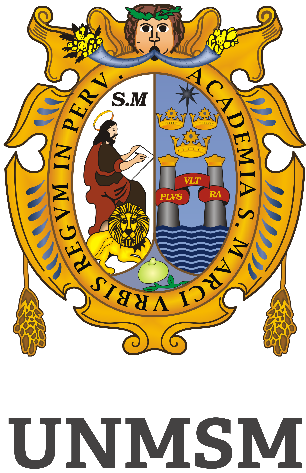 PROYECTO DE INVESTIGACIÓN (en Doctorado)PROPUESTA DE INVESTIGACIÓN (en Maestría)EJERCICIO DE LA PATRIA POTESTAD POR MADRES MENORES CAPACES DE DISCERNIMIENTO EN EL SERVICIO DE DEFENSORÍAS DEL SISTEMA DE ATENCIÓN INTEGRAL DEL NIÑO Y ADOLESCENTE Doctorado en Derecho y Ciencia PolíticaMaestría en Derecho con Mención en (Detallar la mención)POR:NOMBRES Y APELLIDOSLima, 2022ESTRUCTURA DEL PROYECTO DE INVESTIGACIÓNTema.ProblemaHipótesis – ObjetivosJustificaciónESTRUCTURA DE LA PROPUESTA DE INVESTIGACIÓNTema.ProblemaJustificación